PROJECT PLANNING MEETING 
AGENDA TEMPLATE EXAMPLE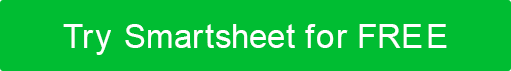 DAY AND DATELOCATIONLOCATIONLOCATIONLOCATION Thursday, November 11 Conference Room 1A Conference Room 1A Conference Room 1A Conference Room 1AMEETING TITLEMEETING TITLEMEETING TITLESTART TIMEEND TIME November Team Meeting November Team Meeting November Team Meeting10:30 AM12:30 PMTEAM NAMETEAM NAMETEAM NAMEFACILITATORFACILITATOR Project Team A Project Team A Project Team AJeff P. Jeff P. TEAM MEMBERS REQUESTED TO ATTENDTEAM MEMBERS REQUESTED TO ATTENDTEAM MEMBERS REQUESTED TO ATTENDTEAM MEMBERS REQUESTED TO ATTENDTEAM MEMBERS REQUESTED TO ATTEND Matthew B.Sarah C.Kelsey C.AGENDACONTENTCONTENTTO BE PRESENTED BYSTART TIMEDURATION1. Purpose of Meeting and Objectives1. Purpose of Meeting and Objectives10:30 AM0:052. Assign Minute Taker and Timekeeper; Define Roles2. Assign Minute Taker and Timekeeper; Define Roles10:35 AM0:05    a. Minute Taker: [Name]    a. Minute Taker: [Name]    b. Timekeeper: [Name]    b. Timekeeper: [Name]3. Review Prior Action Item List3. Review Prior Action Item List10:40 AM0:204. Agenda Items4. Agenda Items11:00 AM1:00    a. Action Item    a. Action Item        i. Item Terms        i. Item Terms        ii. Item Description        ii. Item Description        iii. Item Participants        iii. Item Participants    b. Action Item    b. Action Item        i. Item Terms        i. Item Terms        ii. Item Description        ii. Item Description        iii. Item Participants        iii. Item Participants    c. Action Item    c. Action Item        i. Item Terms        i. Item Terms        ii. Item Description        ii. Item Description        iii. Item Participants        iii. Item Participants5. Review of New Action Items' Terms and Descriptions5. Review of New Action Items' Terms and Descriptions12:00 PM0:106. Proposals for Next Meeting Agenda6. Proposals for Next Meeting Agenda12:10 PM0:107. Evaluation of Current Meeting7. Evaluation of Current Meeting12:20 PM0:108. Adjournment8. Adjournment12:30 PMDISCLAIMERAny articles, templates, or information provided by Smartsheet on the website are for reference only. While we strive to keep the information up to date and correct, we make no representations or warranties of any kind, express or implied, about the completeness, accuracy, reliability, suitability, or availability with respect to the website or the information, articles, templates, or related graphics contained on the website. Any reliance you place on such information is therefore strictly at your own risk.